“We'll bring our eggheads, you bring yours, and we'll scramble 'em together” – Vince A.Meeting location:  NASA Ames Research Center, Bldg. 152, Mountain View, CaliforniaModerators:  Vince Ambrosia (408-666-7609 cell), Everett Hinkley (801-455-8764 cell)TFRSAC AGENDA – Tuesday May, 24 20158:45 am 	Meeting start – NASA Conference Center (Bldg. 152) – An Adobe Connect and teleconference line are available for those who cannot attend in person.Morning Presentations (105 minutes)                                All times are Pacific Time Zone
Welcome and Introductions (30)				Vince & EverettNASA Outlook (25)						Vince AmbrosiaForest Service Update	 (20)					Everett HinkleyView from NIFC / National IR Program Manager (20)	Tom MellinCalFire Update (25)						Jana Luis10:45 am 	Break (15 min)11:00 am 	Breakout Session – Future Direction of TFRSAC (Leads: Vince & Everett)12:00 pm 	Lunch – Sandwich Bar1:15 pm	Afternoon Session #1 (115 minutes)
The sensitivity of US wildfire occurrence to pre-season soil moisture conditions across ecosystems (25)						Brittany ZajicMulti-UTM Concept of Operations (25)			Ed FreebornUpdate: Hawkeye Fire Detection & Reporting (15)		E. Hinkley / Sean TriplettCubesats for Earth Science Applications (25)		Sreeja NagNatural Resources Canada – Update (25)			Tim Lynham3:10 pm	Break3:25 pm	Afternoon Session #2 (95 minutes)
NASA Wrangler (25)						M. Carroll & J. SchnaseAMS Update (20)						Brad QuayleSensors, real-time dissemination and UAS (25)		David YoelFireFlight Aerial Fire Mapping System (25)			R. McCreight / P. Dare5:00 – 5:20pm	Report outs on Breakout Session - Adjourn for day  6:45 pm	Meet for dinnerDay 2 Agenda – Wednesday May, 25 20159:00 am 	Meeting start // Location: NASA Conference Center (Bldg. 152)Morning Presentations (105 minutes)Tuesday Recap / Breakout Session Summary (10)FASMEE and UAS (25)					Adam Watts Fire & Smoke Model Eval. Experiment (FASMEE) (25)	W. Schroeder / M. DickinsonFire Monitoring & Assessment Platform (25)		Dale Hamilton - NNU12:15 pm 	Lunch (1 hour 15 minutes)1:30 pm	Action Items and Wrap-up 2:00 pm 	Tour: NASA Airborne Sensor Facility // NASA-Ames UAS Facility Hanger 5: 00 pm	Adjourn 6:45 pm	Meet for dinner 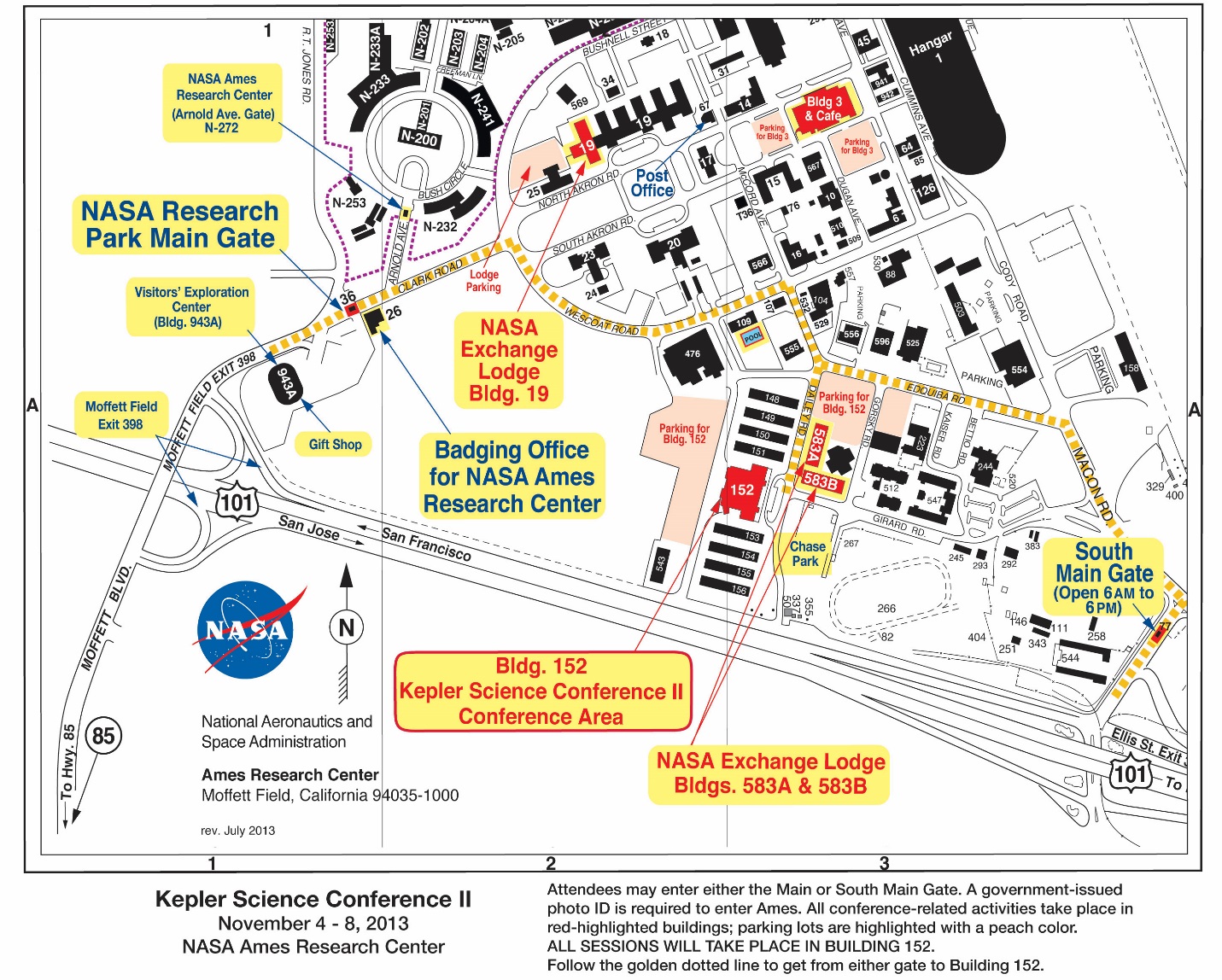 Logistics at AmesWIFI: Those coming to the meeting will be issued a NASA Guest Wireless Account login.Lodging: The map above shows the NASA Ames facilities (meeting facility is Bld 152, ballroom); NASA LODGE (check-In) is Building 19, while the delegates may be staying either in Bld 19 or Building 583-A / 583-B.  ALL need to check-in at Bld. 19 and get their key.  Please provide the map in the mailing, so all can locate the meeting building and other services.Badging: The NASA front gate has changed location (it is farther into the base by 150 yards than the original gate).  For the visit the sensor shop and UAS hanger on Wednesday afternoon, we will all to get a NASA Access Badge (otherwise not needed for access to the Lodge or the meeting facility).  Badging is done at the same Visitor Check-In Building at the outer perimeter gate (the building that it has always been in);MEALS - On base meal service: continental breakfast, lunch: make-your-own deli sandwich bar, drinks and afternoon snack are provided;After Hours: Tuesday night will be a group get-together for dinner at the Tied House.Wed. night dinner is on your own, or we can gather up those staying and go into Mountain View.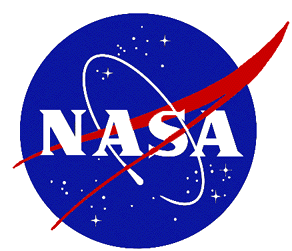 Tactical Fire Remote SensingAdvisory Committee (TFRSAC)Spring Meeting #25 / May 24-25, 2016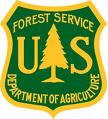 TFRSAC Meeting Adobe Connect sessionhttps://ac.arc.nasa.gov/tfrsac/Telecon information:  Number: 1-844-467-4685Passcode: 750362#
